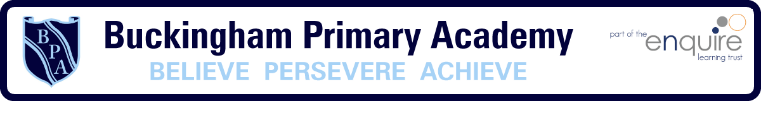 Phonics IntentionAt Buckingham Primary Academy, phonics is vital as we believe it is the first strategy that children should be taught in helping them learn to read. It runs alongside other teaching methods such as Guided Reading and Shared Reading to help children develop all the other vital reading skills and hopefully give them a real love of reading. What is Letters and Sounds?Letters and Sounds is a phonics resource published by the Department for Education and Skills in 2007. It aims to build children's speaking and listening skills in their own right as well as to prepare children for learning to read by developing their phonic knowledge and skills. It sets out a detailed and systematic programme for teaching phonic skills for children starting by the age of five, with the aim of them becoming fluent readers by age seven.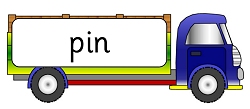 There are six overlapping phases. The table below is a summary based on the Letters and Sounds guidance for Practitioners and Teachers. PhasePhonic Knowledge and SkillsPhase One (Nursery/Reception)Activities are divided into seven aspects, including environmental sounds, instrumental sounds, body sounds, rhythm and rhyme, alliteration, voice sounds and finally oral blending and segmenting.Phase Two (Reception) up to 6 weeksLearning 19 letters of the alphabet and one sound for each. Blending sounds together to make words. Segmenting words into their separate sounds. Beginning to read simple captions.Phase Three (Reception) up to 12 weeksThe remaining 7 letters of the alphabet, one sound for each. Graphemes such as ch, oo, th representing the remaining phonemes not covered by single letters. Reading captions, sentences and questions. On completion of this phase, children will have learnt the "simple code", i.e. one grapheme for each phoneme in the English language.Phase Four (Reception) 4 to 6 weeksNo new grapheme-phoneme correspondences are taught in this phase. Children learn to blend and segment longer words with adjacent consonants, e.g. swim, clap, jump.Phase Five (Throughout Year 1)Now we move on to the "complex code". Children learn more graphemes for the phonemes which they already know, plus different ways of pronouncing the graphemes they already know.Phase Six (Throughout Year 2 and beyond)Working on spelling, including prefixes and suffixes, doubling and dropping letters etc.